SBA - Dr.Sithanantham Award for “Outstandingimpact of Biological Control Research and Development” The awardis instituted by Dr.Sithanantham an eminent entomologist of international repute and an IPM specialist, to honour distinguishable scientist who has contributed in the field of biological control.The award is instituted by Dr.Sithanantham for achieving outstanding impact of  Biological Control Research in the field of biological control of crop pests, diseases and weeds in agricultural and allied sciences. This includes original research, developing, rearing and application technologies, product development, popularising biological control and other related areas.Society for Biocontrol Advancement, Bengaluru will sponsor the award and the award carries a memento and a certificate.Eligibility CriteriaIndian Scientist  engaged in biological control science researchApplication  along with the documents should reach  The Secretary, Society of Biocontrol Advancement, C/O  ICAR- National Bureau of Agricultural Insect Resources (NBAIR), P.B.NO.2491, H.A. Farm Post, Hebbal, Bengaluru-560024, Karnataka  on or before 30 November 2022.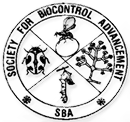 SOCIETY FOR BIOCONTROL ADVANCEMENT(REG.573/96-07)C/O, ICAR-NATIONAL BUREAU OF AGRICULTURAL INSECT RESOURCESP.B. NO.2491, H. A. FARM POST, BELLARY ROADHEBBAL, BANGALORE 560 024, KARNATAKA –INDIAApplication formatSBA - Dr. Sithanantham  Award  for “Outstanding impact of  Biological Control Research and Development” 1. Name and designation of the  Scientist2. Date of birth and Age ( as on closing date of application )3.Complete postal address (Telephone/e-mail)4.Educational qualifications beginning with the first-degree or equivalent  5.Employment record (in tabular form)6. External funded research projects undertaken (Completed and ongoing) 7.Publications8. Technologies commercialized9. Patents granted 10. Peer recognitions received 11.Students guided (M.Sc&Ph.D students.)12.Trainings organized13. Conference/ Seminar/ Brainstorming /workshop organized14. Whether this research work has been submitted for any other award/recognition? If so, what was the outcome?15. A concise statement (about 150 words) highlighting the most significant aspect of the research work done that makes you claim the award, if chosen16. Any other point(s) not covered by above that you would like to make in support of your application ?17. Declaration by the applicant :Certified that  the information furnished above is true to the best of my knowledge. Signature of the Applicant with date  18.Recommendation of the head of the Institution   (Signature )& Seal                  Note: Score card should be supported with evidencesSl. No.DegreeInstitutionYear  Project titleFunding OrganizationGrant amount DurationResearch Papers in peer reviewed journals (first page of the research paper has to be attached)Technical bulletins/ Training manuals  Technical folders/ popular articles/ Technical articles   Book/ E Book/ Book chapters Fellowships during M.Sc&Ph.D    (each carries 2 marks)Post doctoral Fellowships  (each carries 2 mark)         National &International awards/Gold Medals/ International Travel grant/ award    (each carries 2 mark)Invited/ Lead talks delivered in  Conferences (Each carries 1 mark)Best paper/Best poster Awards (Each carries 1 mark) Chair/ Co Chair in the technical sessions of the seminar/conference /workshop ((Each carries 1 mark))Name of the student &Registration number M.Sc&Ph.D studentsGuide/ Co guideUniversity/ OrganizationTitle of the ThesisYear of  award of degreeScore cardScore cardScore cardScore cardSBA - Dr.Sithanantham  Award  for “Outstanding impact of  Biological Control Research and Development” SBA - Dr.Sithanantham  Award  for “Outstanding impact of  Biological Control Research and Development” SBA - Dr.Sithanantham  Award  for “Outstanding impact of  Biological Control Research and Development” SBA - Dr.Sithanantham  Award  for “Outstanding impact of  Biological Control Research and Development” CriteriaMarks allotmentsMax marksMarks obtainedExternally funded projectsExternally funded projects(each carries 3marks )12Publications Research Papers in peer reviewed journalsFirst / corresponding author:   2 mark eachCo author1 mark each30Publications Technical bulletins/ Training manuals    (each carries 0.5 mark) 3Publications Technical folders/ popular articles/ Technical articles   (each carries 1 mark)8Publications Book chapters -each carries 2 marks4Technologies developedBiological control technologies commercialized (each carries 2 marks)10Patent grantedPatents obtained on Biological control science &technologies   (each carries 1.5 marks)3Peer RecognitionsFellowships during M.Sc&Ph.D    (each carries 2 marks)4Peer RecognitionsPost doctoral Fellowships  (each carries 2 mark)         2Peer RecognitionsNational &International awards/Gold Medals/ International Travel grant/ award    (each carries 2 mark)6Peer RecognitionsInvited/ Lead talks delivered in  Conferences (Each carries 1 mark)4Peer RecognitionsBest paper/Best poster Awards (Each carries 1 mark) 3Peer RecognitionsChair/ Co Chair in the technical sessions of the seminar/conference /workshop ((Each carries 1 mark))3Students guided ( completed students)Guide/ Co guide  ( for each completed student  guide 1 mark; co guide   0.5 mark )3Training organized  Training on Biological Control ( < 3 days 0.5 mark; < 10 days 1mark);3Conference/ Seminar/ Brainstorming /workshopOrganizedConference/ Seminar/ Brainstorming /workshop( Each carries 1 mark)2Total marks     100